Pályázati feltételekPályázat célja:A pályázat célja a vasúti közlekedés népszerűsítése, valamint a MÁV-csoport társadalmi felelősségvállalási szerepének erősítése.Pályázók köre: Nyíregyháza közigazgatási területén működő középiskolák diákjaiból alakított csoportokA pályázat tárgya:Nyíregyháza vasútállomáson a vágányok alatti aluljáró peronokra vezető lépcsőfeljárói közötti falfelületeken egyedi rajzok készítése vízbázisú falfestékkel. Összesen hét (4 +3) festendő felületre várjuk a pályázatokat a mellékelt méretarányban.A pályázaton benyújtott rajzokkal, grafikákkal kapcsolatos követelmények:Témaválasztás:A rajzok témájának egyetlen megkötése, hogy Nyíregyháza városhoz és/vagy a vasúthoz kapcsolódó jelenetet ábrázoljanak. Lehet valós, vagy kitalált helyszínek, események, élethelyzetek, azonban a nonfiguratív ábrák, rajzok készítése kerülendő.Technikai feltételek:Mivel a falfelület egy gyengébben megvilágított aluljáróban helyezkedik el, ezért a rajzok elkészítésénél a kontúrvonalak kivételével világos színek alkalmazását kérjük.A rajzoknak a mellékelt séma szerinti keretben kell elférnie. A valós méreteket a séma tartalmazza.Az egyes lépcsőfeljárók közötti falfelületen elhelyezett grafikák témájának nem szükséges szorosan kapcsolódnia egymáshoz, azonban az egymással szemközt lévő grafikáknak megjelenésében és színezetében illeszkedniük kell egymáshoz.A rajzok nem ábrázolhatnak személyiségi, emberi jogot sértő jeleneteket,konkrét személyt,nem szerepelhetnek rajta márkanevek, reklámok, feliratok vagy leírás, kivéve, ha az a rajzon megjelenő grafikai elem szerves része. (Például a megrajzolt mozdony pályaszáma, vagy épületen megjelenő „vasútállomás” felirat)a készítő nevét és aláírásokat. Ezt külön táblán fogjuk elhelyezni.A Pályázat beküldési feltétételei: A pályázatokat a mellékelt séma szerinti méretben kell elkészíteni, az arányok megtartásával. A rajzok több A3 vagy A4 méretű lap összeillesztésével is készülhetnek a mellékelt ábra szerint.A rajz tetszőleges technikával készíthető. (például ceruzával, festékkel, tollal, filctollal, zsírkrétával, vagy ezek kombinációival).Egy intézményből több csoport is benyújthat pályázatot, azonban ugyanazon diák csak egy csoportban szerepelhet.Egy csoporton belül ugyanazon falfelületre maximum két variációval lehet pályázni.A beküldött pályázathoz csatolni kell egy nevezési lapot. A nevezési lapnak tartalmaznia kell:az intézményt (intézmény neve, címe, elérhetősége)intézményvezetőt (neve, címe, elérhetősége)az intézményvezető nyilatkozatát, hogy nyertes pályázat esetén az aluljáró egyedi festéséhez biztosítják a résztvevő diákok szakmai és pedagógiai felügyeletétpályázó csoportot vezető pedagógus (név, cím, telefonszám, e-mail cím),nyertes pályázat esetén a pályázó csoportot vezető pedagógus biztosítja a diákok szakmai és pedagógiai felügyeletét és tartja a kapcsolatot a MÁV Zrt. műszaki felügyeletét biztosító munkatársávalcsoport neve és/vagy osztály nevétaz esetleges további felkészítő vagy segítő nevét, elérhetőségétaz aluljáró kifestésében ténylegesen is részt venni szándékozó diákok nevét (maximum 10 fő).A pályázatokat lezárt borítékban postai úton, vagy személyesen a következő címre kérjük eljuttatni: MÁV Zrt. Pályavasúti Területi Igazgatóság , Debrecen , Piac utca 18.A borítékra kérjük ráírni: „Nyíregyháza aluljáró, rajzpályázat”.Amennyiben a pályázattal kapcsolatban további információra van szükségük, keressék munkatársunkat: Jónás Zoltán, műszaki szakelőadó, +36-1-513-12-80, jonas.zoltan@mav.hu A pályázatok beérkezési határideje: 2016. május 9. 12:00 óraNevezési díj nincs!A festendő felület:rész (négy felület)4 db 7,3 m × 1,7 m felület
(2-3 és 1-2 peron feljárók közötti jobb és bal oldali falazatok)rész (három felület)2 db 18,4 m × 1,7 m felület
(5-8 peron feljárók falazatai jobb és bal oldalon)1 db 4m × 1,1 m-es felület
(9. peron feljáró a főlejárattal szembeni fal)A pályázók mind a két részre küldhetnek be pályázatot, azonban a MÁV Zrt. fenntartja a jogot, hogy a beérkezett pályaművektől függően a két rész grafikáinak elkészítését már-más csapatok számára biztosítsa.Minden pályázó kizárólag saját, eredeti szerzői alkotásával (saját, kézzel készített rajzokkal) pályázhat, amelyek nem sértik mások szerzői jogát. E feltétel megsértése esetén a pályázat érvénytelenné válik. A pályázatra csak olyan alkotást lehet nevezni, amely más, hasonló jellegű versenyen még nem szerepelt. A pályázati feltételek teljesülését a szülő vagy gondviselő (törvényes képviselő) a jelentkezési lap aláírásával igazolja.Azokat a pályaműveket, amelyeket hiányosan vagy hibásan kitöltött jelentkezési lappal nyújtanak be, a szervezők kizárják a versenyből, azon nem vehetnek részt!részfeladat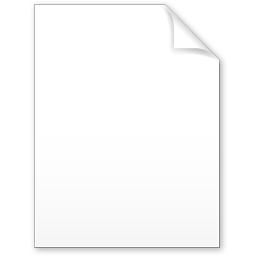 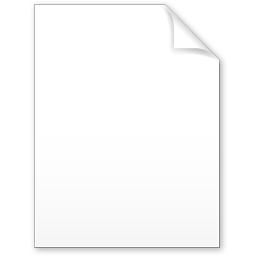 részfeladatA pályázat menete, a rajzok elbírálása:A beérkező pályaműveket szakmai zsűri értékeli a beküldési határidő utáni 5 munkanapon belül, és kiválasztja az általa legjobbnak ítélt pályaművet.A szakmai zsűri összetétele: a MÁV-csoport szakemberei, Nyíregyháza Megyei Jogú Város által delegált személyek, a pályázat megvalósításába bevont társszervezetek képviselői.NyereményA szakmai zsűri által legjobbnak ítélt pályaműveket a rajzot készítő diákok nyári gyakorlat, vagy közösségi szolgálat keretében a pályázó csoportot vezető pedagógus vezetésével elkészíthetik Nyíregyháza vasútállomáson a vágányok alatti aluljáró peronokra vezető lépcsőfeljárói közötti falfelületeken. A rajzok elkészítéséhez a helyszínt 2016. június 15-től tudjuk biztosítani. Az aluljárót teljes egészében a forgalom elől elzárni nem tudjuk, ezért a festendő falfelületeket csak szakaszokban tudjuk biztosítani előzetes egyeztetést követően. Egyszerre csak egy csapat számára tudunk biztosítani helyszínt.EredményhirdetésAz eredményhirdetésre 2015. május 18-án, kerül sor Nyíregyháza vasútállomáson a sajtó nyilvánossága előtt.A győzteseket e-mailben és postai úton értesítjük és felvesszük a kapcsolatot a pályázó csoportot vezető pedagógussal a rajzok elkészítésének technikai részleteiről.Szerzői és felhasználói jogok:A pályázatok beadásával a pályázók elfogadják, hogy átruházzák a rajzok felhasználási jogait a MÁV Zrt.-re. .A pályázat kiírója fenntartja a jogot arra, hogy a pályázatra beérkező pályamunkákat, - függetlenül az elért eredménytől -  a későbbiekben a szerző feltüntetése nélkül is, külön díjazás nélkül részben vagy egészben felhasználja nyomtatott és elektronikus kiadványaiban (kiállítások, weboldal, plakátok, publikációk stb.)A pályázat kiírója a pályázat és a későbbi pályázatok, továbbá a pályaművekből későbbiekben rendezendő kiállítások népszerűsítésével kapcsolatban jogosult a pályaművek felhasználására minden esetben, de csakis a pályázó nevének feltüntetése mellett. A pályázó utóbb a neve feltüntetésének elmaradása miatt semmiféle igénnyel nem élhet.A pályázat kiírója – úgy is, mint egy lehetséges kiállítás rendezője – jogosult a művek nyilvánosságra hozatalára a kiállítások, továbbá a kiállításokhoz szorosan kapcsolódó katalógus, programfüzet, internetes felület, reklám, PR-tevékenység stb. keretében. Jogosult ezenkívül még a díjátadón a résztvevőkről készült fotók cikkekben történő megjelentetésére.A pályázat benyújtásával a pályázó és törvényes képviselője hozzájárul ahhoz, hogy a pályázat kiírója a pályaműről készült reprodukciót akár könyv alakban, akár elektronikus formában többszörözze, valamint megjelentesse, és ennek érdekében a pályázat kiírója számára nem kizárólagos, de korlátlan időre szóló felhasználási jogot biztosít a pályázó nevének feltüntetése mellett. A pályázó és törvényes képviselője a fent megnevezett megjelenésekért külön díjazásra nem tarthat igényt.A pályázó szavatol azért, hogy az átadott rajzok felhasználása semmilyen akadályba nem ütközik, a rajzok jogtiszták, senki felhasználási és személyiségi jogát nem sértik. A pályázó a fentiekért teljes körű felelősséget vállal. A pályázat kiíróinak jogutódlással történő megszűnése esetén a felhasználási jog változatlan tartalommal átszáll a jogutódra.A pályázó által megadott elérhetőségeket a pályázat kiírója adatbázisában regisztrálja, azokat harmadik személynek csak a pályázó és törvényes képviselője külön beleegyezésével adja ki. A pályázat kiírója fenntartja magának a jogot, hogy bármely feltöltött és a weboldalon megjelent rajzot, amely jogszabálysértő, vagy az adatkezelési szabályzatba ütköző tartalma miatt, illetve egyéb probléma felmerülése esetén az észlelést követően törölje a rendszerből. 